هفتمین سمپوزیوم مدیران حرفه‌ای پروژهبا سلام و احترامروز جهانی مدیریت پروژه، روزی ویژه برای بسیاری از مدیران و تیم های پروژه در کشور‌های مختلف و در صنایع متفاوت است در این روز سازمان‌ها به ارائه دانش و مهارت خود در رسیدن به موفقیت برای دیگران ترغیب می‌شوند.‌ این رویداد برای نخستین بار در اواخر سال 2004 میلادی توسط موسسه بین المللی اموزش (International Institute for Learning -IIL) شکل گرفت و از آن پس در ماه نوامبر هر سال برگزار می‌شود.در ایران نیز پس از برگزاری چندین سمپوزیوم موفقیت آمیز مدیران حرفه‌ای پروژه در سال‌های گذشته افتخار این را داریم تا برای هفتمین بار به همراه یکدیگر در این رویداد مهم حضور به هم رسانیم.تاریخ برگزاری سمپوزیوم :  20 آبان 1398 ساعت 8 الی 17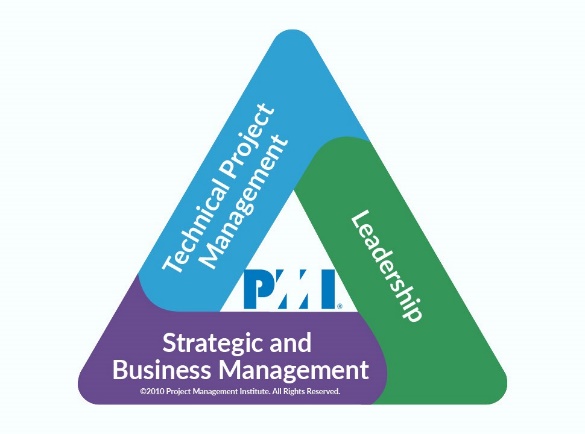 محورهای سمپوزیوم هفتم براساس مثلث استعدادهای موسسه مدیریت پروژه PMI تعریف شده‌اند؛ تازه‌های مدیریت پروژه، طرح و سبد پروژهشایستگی‌های رفتاری در مدیریت پروژه‌تفکر استراتژیک و مدیریت کسب و کار در پروژه‌هااز این رو از شما سخنران گرامی درخواست داریم برای برگزاری هرچه بهتر هفتمین سمپوزیوم مدیران حرفه‌ای پروژه و معرفی درست و دقیق سخنرانان، اطلاعات زیر را تکمیل نمایید. تاریخ و  امضاءFirst NameنامLast nameنام خانوادگیPositionسمت Emailشماره تماسمعرفی سخنران  ( در این قمست یک پروفایل در حد 5 الی 6 خط نوشته شود ) :معرفی سخنران  ( در این قمست یک پروفایل در حد 5 الی 6 خط نوشته شود ) :معرفی سخنران  ( در این قمست یک پروفایل در حد 5 الی 6 خط نوشته شود ) :معرفی سخنران  ( در این قمست یک پروفایل در حد 5 الی 6 خط نوشته شود ) :خلاصه رزومه  :خلاصه رزومه  :خلاصه رزومه  :خلاصه رزومه  :نحوه ارائه مطلب:      سخنرانی سالن اصلی(حداکثر 20 دقیقه)                         برگزاری کارگاه جانبی(حداکثر 40 دقیقه)نحوه ارائه مطلب:      سخنرانی سالن اصلی(حداکثر 20 دقیقه)                         برگزاری کارگاه جانبی(حداکثر 40 دقیقه)نحوه ارائه مطلب:      سخنرانی سالن اصلی(حداکثر 20 دقیقه)                         برگزاری کارگاه جانبی(حداکثر 40 دقیقه)نحوه ارائه مطلب:      سخنرانی سالن اصلی(حداکثر 20 دقیقه)                         برگزاری کارگاه جانبی(حداکثر 40 دقیقه)موضوع سخنرانی / کارگاه:موضوع سخنرانی / کارگاه:موضوع سخنرانی / کارگاه:موضوع سخنرانی / کارگاه:چکیده تجربه: *توجه شود که در چکیده تجربه موارد ذیل می بایست بیان شود:چه مسائل، مشکلات و یا ضرورتهایی باعث اقدام شما به این تجربه بوده است.مراحل اجرای این تجربه در سازمان را نام ببرید.تجربه شما نسبت به تجارب قبلی مشابه، دارای چه نوآوری و تفاوت هایی بوده است که آن را متمایز می نماید.محدوده زمانی و مکان اجرای این تجربه را بنویسید.چکیده تجربه: *توجه شود که در چکیده تجربه موارد ذیل می بایست بیان شود:چه مسائل، مشکلات و یا ضرورتهایی باعث اقدام شما به این تجربه بوده است.مراحل اجرای این تجربه در سازمان را نام ببرید.تجربه شما نسبت به تجارب قبلی مشابه، دارای چه نوآوری و تفاوت هایی بوده است که آن را متمایز می نماید.محدوده زمانی و مکان اجرای این تجربه را بنویسید.چکیده تجربه: *توجه شود که در چکیده تجربه موارد ذیل می بایست بیان شود:چه مسائل، مشکلات و یا ضرورتهایی باعث اقدام شما به این تجربه بوده است.مراحل اجرای این تجربه در سازمان را نام ببرید.تجربه شما نسبت به تجارب قبلی مشابه، دارای چه نوآوری و تفاوت هایی بوده است که آن را متمایز می نماید.محدوده زمانی و مکان اجرای این تجربه را بنویسید.چکیده تجربه: *توجه شود که در چکیده تجربه موارد ذیل می بایست بیان شود:چه مسائل، مشکلات و یا ضرورتهایی باعث اقدام شما به این تجربه بوده است.مراحل اجرای این تجربه در سازمان را نام ببرید.تجربه شما نسبت به تجارب قبلی مشابه، دارای چه نوآوری و تفاوت هایی بوده است که آن را متمایز می نماید.محدوده زمانی و مکان اجرای این تجربه را بنویسید.نکات قابل توجهبرای هماهنگی بیشتر و درج اطلاعات دقیق شما خواهشمند است موارد زیر را در نظر داشته باشید:رزومه کامل برای درج در سایت پیوست گردد.عکس با کیفیت بالا  برای قراردادن در سایت و استفاده در تیزر معرفی سخنران پیوست گردد. مدت زمان در نظر گرفته شده برای تکمیل و ارسال فرم فوق پایان شهریور ماه می‌باشد.اعلام نتایج تجارب پذیرفته شده 20 مهر ماه خواهد بود.در صورت پذیرش تجربه شما، ارسال اسلایدها برای کمیته علمی باید تا تاریخ 30/07/1398 انجام شود.اعلام دقیق زمان سخنرانی و کارگاه در روز سمپوزیوم  تاریخ 15/08/1398 می باشد  حداقل زمان برای ارائه تجارب 20 دقیقه و حد اکثر زمان برای ارائه آن در سالن جانبی 40 دقیقه می باشد. لطفا در تهیه اسلایدها و  ارائه حتما موارد زیر در نظر گرفته شود:صفحه ابتدایی و انتهایی اسلاید ها توسط تیم محتوای سمپوزیوم آماده شده و برای شما ارسال می‌شود.اسلایدها نباید پر از متن و خسته کننده باشد و از متن‌های طولانی استفاده نشود.از عکس های با کیفیت بالا و بدون  Trade Mark استفاده شود. تعداد اسلایدها در ارایه های سالن اصلی متناسب با زمان باشد مثلا حداکثر 30 اسلاید برای 20 دقیقهاسلایدها یکدست و یکپارچه باشد و مطالب انسجام داشته باشد.از فونت های خوانا و با اندازه مناسب در اسلاید استفاده شود تا بیننده دچار مشکل نشود.از جملات کوتاه و گویا به جای متون طولانی استفاده شود.از کپی اسلایدها و استفاده از  اسلایدهای تکراری پرهیز شود.در صورت استفاده از هر گونه مطلب متعلق به دیگران و یا آمارها حتما  نام مرجع ذکر شود.اسلایدها در اختیار تمام شرکت کنندگان قرار خواهد گرفت. تیم محتوای سمپوزیوم اجازه دارد از اسلایدها در تمام فضاهای مورد نیاز ( سایت‌ها، فضاهای اطلاع رسانی و... ) برای معرفی بهتر سمپوزیوم و گزارش برگزاری آن استفاده نماید.ترجیحا از الگوهای آماده استفاده نشود.لطفا فرم تکمیل شده و فایل های پیوست ( عکس، رزومه) را یا از طریق ایمیل به ادرس :
sym@rsrastak.comو یا از طریق واتساپ به شماره تلفن 09362844658  به نام راهبران سیستم رستاک ارسال فرمایید.